Приложение № 1  К Положению о порядке приема, перевода, отчисления и восстановления воспитанниковЗАЯВЛЕНИЕ Прошу зачислить в МБДОУ « Детский сад № 7» в группу для  детей  в возрасте от _____ до _____  лет    с  «____»  «_______________» 20___ года.моего сына (дочь) ____________________________________________________________________________                                                                     (фамилия, имя, ребёнка)____________________________________________________________________________________________,   (Дата рождения)___________________________________________________________________________________________ (место рождения)проживающего по адресу______________________________________________________________________,(адрес фактического проживания ребенка)Ф.И.О. матери ребенка_________________________________________________________________________Адрес места жительства матери:_________________________________________________________________Контактный телефон матери:____________________________________________________________________Ф.И.О. отца ребенка:___________________________________________________________________________Адрес местожительства отца:____________________________________________________________________Контактный телефон отца:______________________________________________________________________Выбираю направленность дошкольной группы* (отметить любым значком):оздоровительная (с указанием направленности оздоровления) ______________.Желаемая дата приема на обучение в учреждение*: __________________________________.Необходимый режим пребывания ребенка ( сокращенного дня, полного дня ( 12 часов,) _______________________________________________________.                               (указать)                              Руководствуясь статьями 14, 44 Федерального закона от 29.12.2012 № 273-ФЗ «Об образовании в Российской Федерации», даю согласие на обучение и воспитание моего несовершеннолетнего ребёнка на ________________________________языке.            (язык обучения - русский)Потребность в обучении ребенка по адаптированной программе дошкольного образования (при необходимости): да;нет.Потребность в создании специальных условий для организации обучения 
и воспитания ребенка-инвалида в соответствии с индивидуальной программой реабилитации инвалида (при необходимости): да;нет._____________________________________                            (подпись)*_____________________________________                             (дата)*Ознакомлен (а) со следующими документами через официальный сайт учреждения: 1)  Федеральным законом № 273-ФЗ «Об образовании в Российской Федерации» (ст.1,2,25,30,54,55,64,65).2)  Уставом МБДОУ  «Детский сад № 7»;3)  Лицензией на осуществление образовательной деятельности;4)  Образовательной программой дошкольного образования;5) Другими документами, регламентирующими организацию и осуществление образовательной деятельности, права и обязанности воспитанников._______________________________________                                       ____________________   подпись родителя  (законного представителя)	                                                             (дата)Заявление принял ___________ / _____________________/ ___________________                                        (подпись)          (инициалы, фамилия)                 (должность)В приказ, принять с  _____________________Рег. №________От «______» «______________» 20___г._____________________  __________                    (ФИО)                              (подпись)      ____________________________________(должность лица принявшего заявление)                                   Заведующему МБДОУ «Детский сад №7»Ловковой О.Г.__________________________________________________________________________________(Ф.И.О. родителя, законного представителя)______________________________________________(место регистрации (адрес по прописке))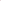 Паспорт выдан «_____» ____ _______г.________________________________________реквизиты документа, удостоверяющего личность родителя ________________________________________контактный телефон:________________________________________электронная почта: